Mid Term Assignment (2020)Course Title: Basic Physiology (DT– 2nd) Instructor: Dr. Irfan Ali Khan                       					Multiple Choice Questions				Time: 48 hoursClass Code. ___ID 16592_______________________	                               Name/Class Rollno: ______Ikramullah jan______________________Note:Attempt all questions from this section. Select the best answer from given choices.Use Blue / Black Ink only. Do not use red color.Tick or encircle only one option in each given question.             It’s an open book Conceptual Assignment paper.                                                                                          Time to Use your brain now.A short Gap in the myelin sheath around a nerve fiber is called DendriteAxon terminalNode of RanvierNone of theseThe maximum amount of carbon dioxide in the human body is transported as:_______________BicarbonateCarbideAmylaseNone of the aboveThe lungs are protected by___________RibcageSternumBackboneAll of the above The three different cells found in the stomacha) Chief cells, renal cells, nephronb) Renal cells, mucous cells, hepatic cellsc) Nephrons, hepatic cells, parietal cellsd) Chief cells, parietal cells, mucous cells For action potential to occur,The stimulus should reach or exceed thresholdNa+ influx must exceed K+ effluxBoth A & BNone of theseDuring rising phase of action potential,Voltage gated Na+ channels openVoltage gated K+ channels openVoltage gated Na+ channels closeVoltage gated K+ channel close                                                                                                                                             Stay home, stay SafeThe movement of an esophagus to help the food down the GI tract __________a) Masticationb) Emulsificationc) Peristalsesd) EjectionSimple diffusion is ________.Movement of molecules against the conc. gradientMovement of molecules down the conc. gradientBoth A & BNone of these97% of  Oxygen is carried in blood from lungs is __________________ Bound to Sulphate ionBound to HemoglobinDissolved in plasmaAll of theseIntrinsic factor secreted in stomach helps inAbsorption of vitamin DAbsorption of vitamin K	Absorption of vitamin B12Removal of vitamin B12 Midterm Assignment(2020)Course Title: Basic Physiology (DT- 2nd) Instructor: Dr. Irfan Ali KhanTime: 72 Hours				                         Section 2				                              Name: ……………………..……………………                                                        Class/Roll.no …………………………………….Note:Attempt all questions from this section.Use only Blue / Black Ink other than diagramsAnswer Briefly and to the point, avoid un-necessary detailsDraw and Label the Action Potential in a large myelinated nerve fiber. Which ion channels are involved in its different stages?Key points:1:rest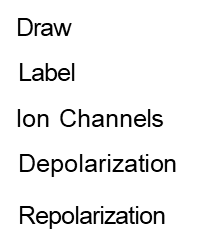 3:depolarization4:repolarization5:potential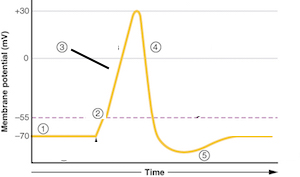 What is the role of oxygen, carbon dioxide and hydrogen ions in control of respiration? Marks 10ANSWER:    Role of oxygen,carbondioxide and hydrogen ions                      In control of respiration.                 Carbondioxide,oxygen and hydrogen ions play very    Important role in respiration of human body.The   Chemicals (carbondioxide,hydrogen ions and oxygen)  Levels are the most iportant factors that regulate  Respiration.During respiration oxygen goes inside  The body while carbondioxide outside the body.  The inhalation of air called Inspiration ,and The   Exhalation of air called  Expiration.